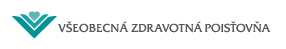 SÚŤAŽNÉ  PODKLADYZabezpečovanie stravovacích služieb pre zamestnancov Všeobecnej zdravotnej poisťovne, a.s. formou elektronických stravovacích kariet Zadávanie nadlimitnej zákazky s elektronickou aukciou postupom verejnej súťaže podľa  § 66 zákona č. 343/2015 Z. z. o verejnom obstarávaní a o zmene a doplnení niektorých zákonov v znení neskorších predpisov                                                                                                                                             ........................................................                                              .....................................................doc. JUDr. PhDr. Michal Ďuriš, PhD.	                                   Ing. Matej Fekete, MBApredseda predstavenstva                                                   	podpredseda predstavenstva                                                 Všeobecná zdravotná poisťovňa, a.s.                                           Všeobecná zdravotná poisťovňa, a.s.........................................................                                              .....................................................Ing, Jozef Drozd	                                              		Ing. Annamária Marcinováriaditeľ odboru verejného obstarávania                                        zodpovedný za špecifikáciu                                                                                                          	predmetu zákazkySúlad súťažných podkladov so zákonom č. 343/2015 Z. z. o verejnom obstarávaní a o zmene a doplnení niektorých zákonov v znení neskorších predpisov potvrdzuje						  ................................................Mgr. Daniela Krnáčová, LL.M.osoba zodpovedná zaverejné obstarávanie	  BRATISLAVAmáj 2023A.1 Pokyny pre uchádzačovČasť I - Všeobecné informácieIdentifikácia verejného obstarávateľaNázov organizácie:	Všeobecná zdravotná poisťovňa, a. s.Sídlo organizácie:	Panónska cesta 2, Bratislava – mestská časť Petržalka 851 04 IČO:	35937874DIČ:	2022027040Kontaktná osoba:	Mgr. Daniela Krnáčová, LL.M.Telefón:	                             	+421 2/20824735, 0910864194E – mail:	                             	daniela.krnacova@vszp.skPredmet zákazkyPredmetom zákazky je zabezpečenie služieb stravovania zamestnancov Všeobecnej zdravotnej poisťovne, a. s. (ďalej len VŠZP) vo vybraných stravovacích zariadeniach formou elektronických stravovacích kariet prostredníctvom dobíjania kreditu podľa počtu stravných jednotiek stanovených objednávateľom v objednávke. Predpokladaná hodnota: 4 257 093,57 EUR bez DPH na obdobie 36 mesiacovDelenie predmetu zákazky na časti: Verejný obstarávateľ nerozdeľuje zákazku na samostatné časti. Verejný obstarávateľ zohľadnil vzhľadom na povahu zákazky všetky vecné, technické, časové faktory a skutočnosti, ktoré by mohli ovplyvniť výsledok verejného obstarávania, pričom uplatnil princíp hospodárnosti a efektívnosti, ako aj princíp nediskriminácie.Referenčné číslo CPV:Zdroj finančných prostriedkovPredmet zákazky bude financovaný z prostriedkov Všeobecnej zdravotnej poisťovne, a. s. (ďalej len „VšZP“ alebo „verejný obstarávateľ“). Verejný obstarávateľ neposkytuje preddavok. Vlastná platba bude realizovaná formou bezhotovostného platobného styku na základe vystaveného daňového dokladu (faktúry). Splatnosť daňového dokladu (faktúry) je 30 kalendárnych dní odo dňa jeho doručenia kupujúcemu – verejnému obstarávateľovi.Typ zmluvyVýsledkom verejnej súťaže bude uzatvorenie Rámcovej dohody podľa § 269 ods. 2 zákona č. 513/1991 Zb. Obchodného zákonníka v znení neskorších predpisov a § 83 zákona  č. 343/2015 Z. z. o verejnom obstarávaní a o zmene a doplnení niektorých zákonov (ďalej len „zákon o verejnom obstarávaní“).Oprávnení uchádzačiPonuku môže predložiť okrem uchádzača aj skupina dodávateľov. Uchádzač nemôže byť v tom istom postupe zadávania zákazky členom skupiny dodávateľov, ktorá predkladá ponuku. V prípade predloženia ponuky skupinou, verejný obstarávateľ požaduje, aby ponuka obsahovala čestné vyhlásenie, podpísané oprávneným zástupcom všetkých členov skupiny o tom, kto bude za skupinu konať a podpisovať Rámcovú dohodu.Variantné riešeniePredloženie variantného riešenia sa neumožňuje.Náklady na ponukuVšetky výdavky spojené s prípravou a predložením ponuky znáša uchádzač bez akéhokoľvek finančného nároku voči verejnému obstarávateľovi.ZábezpekaZábezpeka sa vyžaduje. Zábezpeka zabezpečí viazanosť ponuky počas lehoty viazanosti ponúk, nie však na viac ako 12 mesiacov od lehoty na predkladanie ponúk.Výška zábezpeky je stanovená na 50 000,00 €.Spôsoby zloženia zábezpeky si vyberie uchádzač. Spôsoby zloženia zábezpeky sú:poskytnutím bankovej záruky za uchádzača – vo svojej ponuke uchádzač predloží oskenovaný dokument bankovej záruky a originál bankovej záruky predloží v listinnej podobe v obálke s označením Verejná súťaž – Stravné karty - neotvárať na podateľňu verejného obstarávateľa alebo poštou na adresu verejného obstarávateľa v lehote na predkladanie ponúk alebopoistenie záruky - vo svojej ponuke uchádzač predloží oskenovaný doklad vystavený poisťovňou a doklad o poistení záruky predloží v listinnej podobe s oznámením Verejná súťaž - Stravné karty – neotvárať na podateľňu verejného obstarávateľa alebo poštou na adresu verejného obstarávateľa v lehote na predkladanie ponúk alebozložením finančných prostriedkov na bankový účet verejného obstarávateľa: 	Banka: Štátna pokladnica	IBAN: SK4781800000007000182424		Variabilný symbol: IČO uchádzača	Konštantný symbol: 0558	Informácia pre príjemcu platby:  Stravné kartyV prípade zloženia zábezpeky poskytnutím bankovej záruky alebo poistenia záruky vydaného s kvalifikovaným elektronickým podpisom, postačuje nahrať elektronický dokument s elektronickým podpisom v rámci prekladania ponuky prostredníctvom komunikačného prostriedku JOSEPHINE a nie je potrebné doručiť písomnú verziu verejnému obstarávateľovi do podateľne alebo na adresu verejného obstarávateľa.Zábezpeka prepadne v prospech verejného obstarávateľa, ak uchádzačodstúpi od svojej ponuky v lehote viazanosti ponúk aleboneposkytne súčinnosť alebo odmietne uzavrieť Rámcovú dohodu podľa § 56 ods. 8 až 12 Zákona o verejnom obstarávaní.Verejný obstarávateľ  uvoľní alebo vráti uchádzačovi zábezpeku do siedmich dní odo dňauplynutia lehoty viazanosti ponúkmárneho uplynutia lehoty na doručenie námietky, ak ho verejný obstarávateľ vylúčil z verejného obstarávania, alebo ak verejný obstarávateľ zruší použitý postup zadávania zákazky,uzavretia Rámcovej dohody.V prípade predĺženia lehoty viazanosti ponúk z dôvodu podania námietok proti postupu verejného obstarávateľa a začatia konania o námietkach, ak bude mať takéto konanie podľa ZVO odkladný účinok na konanie verejného obstarávateľa, alebo ak bude začatá kontrola postupu verejného obstarávateľa pred uzavretím Rámcovej dohody podľa zákona o verejnom obstarávaní, Úrad pre verejné obstarávanie vydá rozhodnutie o predbežnom opatrení, ktorým pozastaví konanie verejného obstarávateľa alebo sa predĺži proces kontroly dokumentácie verejného obstarávania, uchádzač je povinný zabezpečiť primerané predĺženie zábezpeky až do uplynutia takto primerane predĺženej lehoty viazanosti ponúk, najneskôr však do 12 mesiacov od termínu na predkladanie ponúk.Verejný obstarávateľ vylúči ponuku, ak uchádzač nezložil zábezpeku podľa určených podmienok.Komplexnosť dodávkyPredmet zákazky nie je delený na časti. Špecifikovaný je v časti B.1 „Opis predmetu zákazky“ a časti B.3 „Obchodné podmienky“.Časť II Dorozumievanie a vysvetľovanieKomunikácia medzi verejným obstarávateľom a záujemcami a uchádzačmi Poskytovanie vysvetlení, odovzdávanie podkladov a komunikácia („ďalej len komunikácia“) medzi verejným obstarávateľom/záujemcami a uchádzačmi sa bude uskutočňovať v štátnom (slovenskom) jazyku a spôsobom, ktorý zabezpečí úplnosť a obsah týchto údajov uvedených v ponuke, podmienkach účasti a zaručí ochranu dôverných a osobných údajov uvedených v týchto dokumentoch.Verejný obstarávateľ bude pri komunikácii s uchádzačmi resp. záujemcami postupovať v zmysle   § 20 zákona o verejnom obstarávaní prostredníctvom komunikačného rozhrania systému JOSEPHINE. Tento spôsob komunikácie sa týka akejkoľvek komunikácie a podaní medzi verejným obstarávateľom a záujemcami, resp. uchádzačmi.JOSEPHINE je na účely tohto verejného obstarávania softvér na elektronizáciu zadávania verejných zákaziek. JOSEPHINE je webová aplikácia na doméne https://josephine.proebiz.com. Na bezproblémové používanie systému JOSEPHINE je nutné používať jeden z podporovaných internetových prehliadačov: Mozilla Firefox verzia 13.0 a vyššia alebo Google Chrome alebo Microsoft Edge. Pravidlá pre doručovanie – zásielka sa považuje za doručenú záujemcovi/uchádzačovi ak jej adresát bude mať objektívnu možnosť oboznámiť sa s jej obsahom, tzn. akonáhle sa dostane zásielka do sféry jeho dispozície. Za okamih doručenia sa v systéme JOSEPHINE považuje okamih jej odoslania v systéme JOSEPHINE a to v súlade s funkcionalitou systému. Obsahom komunikácie prostredníctvom komunikačného rozhrania systému JOSEPHINE bude predkladanie ponúk, vysvetľovanie súťažných podkladov a oznámenia o vyhlásení verejného obstarávania, prípadné doplnenie súťažných podkladov, vysvetľovanie predložených ponúk, vysvetľovanie predložených dokladov ako aj komunikácia pri revíznych postupoch medzi verejným obstarávateľom a záujemcami/uchádzačmi a akákoľvek ďalšia, výslovne neuvedená komunikácia v súvislosti s týmto verejným obstarávaním, s výnimkou prípadov, keď to výslovne vylučuje zákon. Táto komunikácia sa týka i prípadov – kedy sa ponuka javí ako mimoriadne nízka vo vzťahu k predmetu zákazky. V takomto prípade komisia prostredníctvom komunikačného rozhrania systému JOSEPHINE požiada uchádzača o vysvetlenie, týkajúce sa predloženej ponuky a uchádzač musí doručiť prostredníctvom komunikačného rozhrania systému JOSEPHINE odôvodnenie mimoriadne nízkej ponuky. Ak bude uchádzač alebo ponuka uchádzača z verejného obstarávania vylúčená, uchádzačovi bude prostredníctvom komunikačného rozhrania systému JOSEPHINE oznámené vylúčenie s uvedením dôvodu a lehoty, v ktorej môže byť doručená námietka. Úspešnému uchádzačovi bude prostredníctvom komunikačného rozhrania systému JOSEPHINE zaslané oznámenie, že sa jeho ponuku prijíma. Akákoľvek komunikácia verejného obstarávateľa či záujemcu/uchádzača s treťou osobou v súvislosti s týmto verejným obstarávaním bude prebiehať spôsobom, ktorý stanoví zákon a bude realizovaná mimo komunikačné rozhranie systému JOSEPHINE. Ak je odosielateľom zásielky verejný obstarávateľ, tak záujemcovi resp. uchádzačovi bude na ním určený kontaktný e-mail/e-maily bezodkladne odoslaná informácia o tom, že k predmetnej zákazke existuje nová zásielka/správa. Záujemca resp. uchádzač sa prihlási do systému a v komunikačnom rozhraní zákazky bude mať zobrazený obsah komunikácie – zásielky, správy. Záujemca resp. uchádzač si môže v komunikačnom rozhraní zobraziť celú históriu o svojej komunikácii s verejným obstarávateľom. Ak je odosielateľom zásielky záujemca resp. uchádzač, tak po prihlásení do systému a k predmetnému obstarávaniu môže prostredníctvom komunikačného rozhrania odosielať správy a potrebné prílohy verejnému obstarávateľovi. Takáto zásielka sa považuje za doručenú verejnému obstarávateľovi okamihom jej odoslania v systéme JOSEPHINE v súlade s funkcionalitou systému. Verejný obstarávateľ odporúča záujemcom, ktorí si vyhľadali obstarávania v systéme JOSEPHINE (https://josephine.proebiz.com), a zároveň ktorí chcú byť informovaní o prípadných aktualizáciách týkajúcich sa konkrétneho obstarávania prostredníctvom notifikačných e-mailov, aby v danom obstarávaní zaklikli tlačidlo „ZAUJÍMA MA TO“ (v pravej hornej časti obrazovky). Verejný obstarávateľ umožňuje neobmedzený a priamy prístup elektronickými prostriedkami k súťažným podkladom a k prípadným všetkým doplňujúcim podkladom. Súťažné podklady a prípadné vysvetlenie alebo doplnenie súťažných podkladov alebo vysvetlenie požiadaviek uvedených v oznámení o vyhlásení verejného obstarávania, podmienok účasti vo verejnom obstarávaní, informatívneho dokumentu alebo inej sprievodnej dokumentácie budú verejným obstarávateľom zverejnené ako elektronické dokumenty v profile verejného obstarávateľa https://www.uvo.gov.sk/... formou odkazu na systém JOSEPHINE. Podania a dokumenty súvisiace s uplatnením revíznych postupov t. j. podanie žiadostí o nápravu podľa § 164 a námietok podľa § 170 sú medzi verejným obstarávateľom a záujemcami/uchádzačmi doručované prostredníctvom komunikačného rozhrania systému JOSEPHINE. Vysvetľovanie a doplnenie súťažných podkladovV prípade potreby objasniť podmienky účasti vo verejnom obstarávaní, súťažných podkladov alebo inej sprievodnej dokumentácie v lehote na predkladanie ponúk, môže ktorýkoľvek  záujemca  požiadať o ich vysvetlenie prostredníctvom komunikačného rozhrania systému JOSEPHINE podľa vyššie uvedených pravidiel komunikácie.Odpoveď na každú požiadavku o vysvetlenie podmienok účasti, súťažných podkladov alebo inej sprievodnej dokumentácie, predloženú prostredníctvom systému JOSEPHINE, verejný obstarávateľ oznámi bezodkladne, najneskôr však šesť dní pred uplynutím lehoty na predkladanie ponúk, prostredníctvom systému JOSEPHINE v súlade s § 48 zákona o verejnom obstarávaní, za predpokladu, že o vysvetlenie záujemca požiada dostatočne vopred. Verejný obstarávateľ odporúča záujemcom doručiť požiadavku o vysvetlenie informácií uvedených v oznámení o vyhlásení verejného obstarávania, v súťažných podkladoch alebo inej sprievodnej dokumentácii, ktoré sú  potrebné na vypracovanie ponuky a na preukázanie splnenia podmienok účasti v termíne najneskôr 3 pracovné dni pred najneskorším zákonným zverejnením odpovede na doručenú otázku. Po tejto lehote záujemcovi nezaniká právo požiadať o vysvetlenie súťažných podkladov, ale verejný obstarávateľ mu negarantuje doručenie vysvetlenia v zákonom stanovenej lehote.  Žiadosť o vysvetlenie súťažných podkladov sa doručuje v slovenskom jazyku. Uchádzač so sídlom mimo územia Slovenskej republiky môže predložiť žiadosť v pôvodnom jazyku a súčasne preloženú do štátneho jazyka SR – slovenského jazyka, okrem žiadosti predloženej v českom jazyku. V prípade rozdielu je rozhodujúci preklad v štátnom jazyku SR, v slovenskom jazyku.Jazyk vo verejnom obstarávaníPonuky a ďalšie doklady, vrátane písomností, ktoré budú výsledkom vysvetľovania podmienok účasti alebo súťažných podkladov v tejto verejnej súťaži musia byť predložené v štátnom jazyku - v slovenskom jazyku. Ak je doklad alebo dokument vyhotovený v cudzom jazyku, predkladá sa spolu s jeho úradným prekladom do štátneho jazyka; to neplatí pre ponuky, návrhy, doklady a dokumenty vyhotovené v českom jazyku.  Časť III Predkladanie ponúkObsah a zloženie ponukyUchádzač v ponuke predloží:Identifikačné údaje o uchádzačovi, resp. členoch skupiny dodávateľov, ak je to relevantné:t. j. obchodný názov a sídlo uchádzača alebo každého člena skupiny dodávateľov alebo miesto podnikania, meno, priezvisko a funkcia štatutárneho orgánu, IČO, DIČ, IČ DPH, IBAN, meno, priezvisko, telefónny kontakt a e-mailová adresa kontaktnej osoby, poprípade aj meno, priezvisko, telefónny kontakt a e-mailová adresa osoby určenej pre elektronickú aukciu (v prípade ak ide o inú ako kontaktnú osobu)V prípade, ak uchádzač nevypracoval ponuku sám, tak uvedie v zmysle § 49 ods. 5 zákona o verejnom obstarávaní v ponuke osobu, ktorej služby alebo podklady pri jej vypracovaní využil. Údaje uvedie v rozsahu meno a priezvisko, obchodné meno alebo názov, adresa pobytu, sídlo alebo miesto podnikania a identifikačné číslo, ak bolo pridelené.Vyhlásenie uchádzačaže súhlasí s podmienkami  verejnej súťaže určenými verejným obstarávateľom,že súhlasí s obchodnými podmienkami verejného obstarávateľaže potvrdzuje pravdivosť a úplnosť všetkých dokladov a údajov, ktoré predkladá v ponuke,že predkladá iba jednu ponuku a že v tomto postupe zadávania zákazky nie je členom skupiny dodávateľov, ktorá predkladá ponuku, Citované vyhlásenie musí byť podpísané uchádzačom alebo osobou oprávnenou konať za            uchádzača, v prípade skupiny dodávateľov musí byť podpísané každým členom skupiny alebo osobou oprávnenou konať v danej veci za člena skupiny, Potvrdenia, doklady a dokumenty, prostredníctvom, ktorých uchádzač preukazuje splnenie podmienok účasti vo verejnej súťaži, požadované v oznámení o vyhlásení verejnej súťaže a v kapitole A.2 „Podmienky účasti uchádzačov“,  týchto  súťažných podkladov. Návrh Rámcovej dohody v jednom vyhotovení vrátane príloh, v ktorej uchádzač zohľadní podmienky verejného obstarávateľa uvedené v kapitole B.3 „Obchodné podmienky“ v nadväznosti na kapitolu B.1 „Opis predmetu zákazky“ a B.2 „Spôsob určenia ceny“. Rámcová dohoda musí byť podpísaná uchádzačom alebo osobou oprávnenou konať za uchádzača, v prípade predloženia ponuky skupinou dodávateľov, musia byť podpísané každým členom skupiny alebo osobou/osobami oprávnenými konať v danej veci za príslušného člena skupiny.Ak v prípade skupiny dodávateľov bude v tejto verejnej súťaži oprávnený prijímať pokyny za všetkých členov a konať v mene všetkých členov jeden z členov skupiny alebo iná oprávnená osoba, vystavenú plnú moc podpísanú všetkými členmi skupiny.Potvrdenie o zložení zábezpeky podľa bodu 8 súťažných podkladov.Vyplnený a oprávnenou osobou uchádzača podpísaný Návrh na plnenie kritéria, ktorý tvorí prílohu č. 2 súťažných podkladov. Vyhotovenie ponukyUchádzač predkladá ponuku v elektronickej podobe v lehote na predkladanie ponúk podľa požiadaviek uvedených v týchto súťažných podkladoch. Ponuka musí byť vyhotovená elektronicky v zmysle § 49 ods. 1 písm. a) ZVO a vložená do systému JOSEPHINE umiestnenom na webovej adrese https://josephine.proebiz.com/ do zákazky „Zabezpečovanie stravovacích služieb pre zamestnancov Všeobecnej zdravotnej poisťovne, a.s. formou elektronických stravovacích kariet“. Uchádzač svoju ponuku identifikuje uvedením obchodného mena alebo názvu, sídla, miesta podnikania alebo obvyklého pobytu uchádzača. Doklady a dokumenty tvoriace obsah ponuky, požadované v týchto Súťažných podkladoch musia byť k termínu predloženia ponuky platné a aktuálne. V prípade, že uchádzač využije možnosť predkladania konkrétnych dokladov na preukázanie splnenia podmienok účasti, je povinný doklady vrátane úradných prekladov naskenovať a vložiť ich do systému ako súčasť ponuky. Ustanovenia zákona o verejnom obstarávaní týkajúce sa preukazovania splnenia podmienok účasti osobného postavenia prostredníctvom zoznamu hospodárskych subjektov týmto nie sú dotknuté.Všetky doklady alebo dokumenty musia byť predložené v slovenskom jazyku ako originály alebo ich úradne overené kópie okrem dokladov a dokumentov predložených v českom jazyku.Predkladanie ponuky Ponuky musia byť doručené v lehote na predkladanie ponúk, ktorá je uvedená v oznámení o vyhlásení verejného obstarávania, prostredníctvom ktorého bola vyhlásená táto verejná súťaž. Ponuka uchádzača predložená po uplynutí lehoty na predkladanie ponúk sa elektronicky neotvorí.Ponuka je vyhotovená elektronicky v zmysle § 49 ods. 1 písm. a) zákona o verejnom obstarávaní a   vložená do systému JOSEPHINE umiestnenom na webovej adrese https://josephine.proebiz.com/ do zákazky „Zabezpečovanie stravovacích služieb pre zamestnancov Všeobecnej zdravotnej poisťovne, a.s. formou elektronických stravovacích kariet“V predloženej ponuke prostredníctvom systému JOSEPHINE musia byť pripojené požadované naskenované doklady (odporúčaný formát je „PDF“) tak, ako je uvedené v týchto súťažných podkladoch a vyplnenie položkového elektronického formulára. Ak ponuka obsahuje dôverné informácie, uchádzač ich v ponuke viditeľne označí. Uchádzačom navrhovaná cena za dodanie požadovaného predmetu zákazky, uvedená v ponuke uchádzača, bude vyjadrená v eurách bez DPH s presnosťou na 2 desatinné miesta ako cena celkom bez DPH. Po úspešnom nahraní ponuky do systému JOSEPHINE je uchádzačovi odoslaný notifikačný informatívny e-mail (a to na emailovú adresu užívateľa uchádzača, ktorý ponuku nahral). Uchádzač môže predloženú ponuku vziať späť do uplynutia lehoty na predkladanie ponúk. Uchádzač pri odvolaní ponuky postupuje obdobne ako pri vložení prvotnej ponuky (kliknutím na tlačidlo „Stiahnuť ponuku“ a predložením novej ponuky). Uchádzači sú svojou ponukou viazaní do uplynutia lehoty oznámenej verejným obstarávateľom, resp. predĺženej lehoty viazanosti ponúk podľa rozhodnutia verejného obstarávateľa. Prípadné predĺženie lehoty bude uchádzačom dostatočne vopred oznámené formou elektronickej komunikácie v systéme JOSEPHINE. V prípade, že uchádzač použije na zábezpeku bankovú záruku alebo poistenie záruky bez kvalifikovaného elektronického podpisu, predloží originál bankovej záruky, resp. doklad o poistení záruky v listinnej podobe na podateľňu verejného obstarávateľa v lehote na predkladanie ponúk v súlade s § 46 ods. 9 zákona o verejnom obstarávaní.Lehota viazanosti ponúkUchádzač je svojou ponukou viazaný od uplynutia lehoty na predkladanie ponúk až do uplynutia  lehoty viazanosti ponúk stanovenej verejným obstarávateľom v oznámení o vyhlásení verejného obstarávania.Lehota viazanosti ponúk je uvedená v oznámení o vyhlásení verejného obstarávania.Lehota na predkladanie ponúkLehota na predkladanie ponúk  je uvedená v oznámení o vyhlásení verejného obstarávania. Časť IV  Otváranie a vyhodnotenie ponúkOtváranie ponúkOtváranie ponúk sa uskutoční elektronicky v lehote uvedenej v oznámení o vyhlásení verejného obstarávania v budove verejného obstarávateľa „Všeobecná zdravotná poisťovňa, a. s., Panónska cesta 2, Bratislava“. Otváranie ponúk vzhľadom na požitie § 54 zákona o verejnom obstarávaní je neverejné.Vyhodnocovanie splnenia podmienok účasti Vyhodnotenie splnenia podmienok účasti sa uskutoční podľa § 40 zákona o verejnom obstarávaní. Posúdenie splnenia podmienok účasti bude založené na splnení: podmienok, týkajúcich sa osobného postavenia podľa § 32  ods. 1 zákona o verejnom obstarávaní,  predložením originálnych dokladov alebo ich úradne osvedčených kópii podľa § 32 ods. 2, resp. 4 a 5 zákona o verejnom obstarávanía podmienok, týkajúcich sa:        finančného a ekonomického postavenia atechnickej alebo odbornej spôsobilosti uchádzača.Skupina dodávateľov, zúčastnená vo verejnom obstarávaní, preukazuje splnenie podmienok účasti:týkajúcich sa osobného postavenia podľa § 32 ods. 1 zákona o verejnom obstarávaní za každého člena skupiny samostatne a to tým, že predloží doklady podľa § 32 ods. 2, resp. 4 a 5 osobitne,týkajúcich sa finančného a ekonomického postavenia, technickej alebo odbornej spôsobilosti za všetkých členov skupiny spoločne,splnenie podmienky účasti podľa § 32 ods. 1 písm. e) zákona o verejnom obstarávaní preukazuje člen skupiny len vo vzťahu k tej časti predmetu zákazky, ktorú bude zabezpečovať.Verejný obstarávateľ môže požiadať uchádzača o vysvetlenie alebo doplnenie predložených dokladov, ktorými preukazuje splnenie podmienok účasti podľa ustanovení § 40 ods. 4 zákona o verejnom obstarávaní.V prípade, ak uchádzač nesplní podmienky účasti stanovené vo verejnom obstarávaní, bude z verejnej súťaže vylúčený. O vylúčení bude upovedomený oznámením a budú mu oznámené dôvody vylúčenia  a lehota, v ktorej môže byť podaná námietka podľa § 170 ods. 3 písm. d) zákona o verejnom obstarávaní.Vyhodnotenie ponúkVyhodnotenie ponúk sa uskutoční po  vyhodnotení splnenia podmienok účasti v súlade s § 53 zákona o verejnom obstarávaní. Komunikácia medzi uchádzačom/uchádzačmi a verejným obstarávateľom/komisiou na vyhodnotenie ponúk počas vyhodnotenia ponúk a vyhodnotenia splnenia podmienok účasti bude prebiehať elektronicky, prostredníctvom komunikačného rozhrania systému JOSEPHINE. Uchádzač musí písomné vysvetlenie/doplnenie ponuky na základe požiadavky doručiť obstarávateľovi prostredníctvom určenej komunikácie v systému JOSEPHINE. Pravidlá pre doručovanie – zásielka sa považuje za doručenú uchádzačovi, ak jej adresát bude mať objektívnu možnosť oboznámiť sa s jej obsahom, t. j. akonáhle sa dostane zásielka do sféry jeho dispozície. 	Za okamih doručenia sa v systéme JOSEPHINE považuje okamih jej odoslania v systéme JOSEPHINE a to v súlade s funkcionalitou systému. Komisia vyhodnotí ponuky z hľadiska splnenia požiadaviek verejného obstarávateľa na predmet zákazky. Verejný obstarávateľ vylúči ponuky, ktoré nespĺňajú požiadavky uvedené v oznámení o vyhlásení verejného obstarávania a v týchto súťažných podkladoch. Komisia môže písomne požiadať uchádzačov o vysvetlenie ponuky. Vysvetlením ponuky nemôže dôjsť k jej zmene. Za zmenu ponuky sa nepovažuje odstránenie zrejmých chýb v písaní a počítaní.V prípade potreby vysvetlenia mimoriadne nízkej ponuky bude verejný obstarávateľ postupovať podľa §  53 ods. 2 až 4 a ods. 6 zákona o verejnom obstarávaní.  Komisia opraví zrejmé matematické chyby zistené pri vyhodnocovaní ponúk. Komisia o vykonanej oprave bezodkladne upovedomí uchádzača a požiada ho o stanovisko, súhlas resp. nesúhlas, s vykonanou opravou v časti ponuky, týkajúcej sa návrhu na plnenie kritérií určených na vyhodnotenie ponúk.Uchádzač, ktorého ponuka bude vylúčená, bude upovedomený o vylúčení jeho ponuky s uvedením dôvodu vylúčenia a lehoty, v ktorej  môže byť podaná námietka podľa § 170 ods. 3 písm. d) zákona o verejnom obstarávaní.Komisia vyhodnocuje ponuky, ktoré neboli vylúčené, podľa kritérií určených v oznámení o vyhlásení verejného obstarávania a v súťažných podkladoch. Po vyhodnotení ponúk, bude verejná súťaž pokračovať elektronickou aukciou podľa podmienok uvedených v časti B.4 súťažných podkladov.   Poradie ponúk, ktoré budú spĺňať stanovené podmienky súťaže a neboli v procese úvodného vyhodnocovania ponúk z verejnej súťaže vylúčené, bude podľa oznámenia o vyhlásení verejného obstarávania zostavené automatizovaným vyhodnotením ponúk, ktoré sa uskutoční po úvodnom úplnom vyhodnotení ponúk formou elektronickej aukcie v systéme PROEbiz. Verejný obstarávateľ vyzve elektronickými prostriedkami súčasne všetkých uchádzačov, ktorí v úvodnom vyhodnotení ponúk neboli vylúčení, na účasť v elektronickej aukcii, na predloženie nových cien upravených smerom nadol, prostredníctvom systému PROEbiz. V prípade, ak bude predložená do verejného obstarávania len jedna ponuka, verejný obstarávateľ sa môže rozhodnúť, že elektronickú aukciu nepoužije.Dôvernosť a etika vo verejnom obstarávaní Informácie, týkajúce sa obsahu ponúk,  preskúmania, vysvetlenia, vyhodnotenia, vzájomného porovnania ponúk a odporúčaní sú do prijatia ponúk dôverné. Členovia komisie na vyhodnotenie ponúk a zodpovedné osoby verejného obstarávateľa nesmú zverejniť uvedené informácie ani uchádzačom, ani žiadnym iným osobám až do dňa, v ktorom sa poskytnú uchádzačom v súlade  s § 55 zákona o verejnom obstarávaní po skončení elektronickej aukcie.Informácie, ktoré uchádzač v ponuke označí za dôverné podľa § 22 zákona o verejnom obstarávaní, nebudú zverejnené, okrem údajov v súlade s citovaným ustanovením. Ponuky uchádzačov, ani ich jednotlivé časti, nebude možné použiť bez predchádzajúceho súhlasu uchádzačov.Revízne postupy Uchádzač  alebo osoba, ktorá sa domnieva, že jej práva alebo právom chránené záujmy boli alebo mohli byť dotknuté postupom verejného obstarávateľa môže podľa § 164 zákona o verejnom obstarávaní podať verejnému obstarávateľovi  žiadosť o nápravu.Uchádzač alebo osoba, ktorá sa domnieva, že jej práva alebo právom chránené záujmy boli alebo mohli byť dotknuté postupom verejného obstarávateľa môže podať podľa § 170 zákona o verejnom obstarávaní námietky proti postupu verejného obstarávateľa.Časť V Prijatie ponukyInformácia o výsledku vyhodnotenia ponúkKaždému uchádzačovi, ktorého ponuka bola vyhodnocovaná elektronickou aukciou, bude bezodkladne elektronicky oznámený výsledok elektronickej aukcie.Úspešnému uchádzačovi bude zaslané oznámenie, že jeho ponuku prijíma a neúspešnému uchádzačovi alebo uchádzačom bude oznámené, že neuspel/neuspeli a dôvody neprijatia jeho/ich ponuky. Oznámenie bude obsahovať identifikáciu úspešného uchádzača, informáciu o charakteristikách a výhodách prijatej ponuky, poradie uchádzača a lehotu, v ktorej môže byť podaná námietka podľa § 170 ods. 3 písm. f) zákona o verejnom obstarávaní.Uzavretie Rámcovej dohodyVerejný obstarávateľ uzavrie Rámcovú dohodu s úspešným uchádzačom v lehote viazanosti ponúk, najskôr však jedenásty deň odo dňa odoslania oznámenia o výsledku vyhodnotenia ponúk. V prípade, ak budú uplatnené revízne postupy, verejný obstarávateľ si vyhradzuje právo uzavrieť Rámcovú dohodu v predĺženej lehote viazanosti ponúk. Verejný obstarávateľ nesmie uzavrieť Rámcovú dohodu s uchádzačom, ktorý má povinnosť zapisovať sa do registra partnerov verejného sektora a nie je zapísaný v registri partnerov verejného sektora, alebo ktorých subdodávatelia, ktorí sú v čase uzavretia Rámcovej dohody verejnému obstarávateľovi známi nie sú zapísaní v registri partnerov verejného sektora.  Verejný obstarávateľ nesmie uzavrieť Rámcovú dohodu s uchádzačom, ktorý má povinnosť zapisovať sa do registra partnerov verejného sektora a ktorého konečným užívateľom výhod je osoba podľa § 11 ods. 1 písm. c) zákona o verejnom obstarávaní (verejný činiteľ) alebo ktorých subdodávatelia, ktorí sú v čase uzavretia zmluvy verejnému obstarávateľovi známi a majú povinnosť zapisovať sa do registra partnerov verejného sektora a ktorých konečným užívateľom výhod je osoba podľa § 11 ods. 1 písm. c) zákona o verejnom obstarávaní.Povinnosť zápisu do registra partnerov verejného sektora sa vzťahuje na každého člena skupiny dodávateľov.Ponuky uchádzačov, ani ich časti, sa nepoužijú bez súhlasu uchádzačov, okrem použitia pre splnenie povinností verejným obstarávateľom podľa zákona o verejnom obstarávaní.Zrušenie verejnej súťažeVerejný obstarávateľ si vyhradzuje právo zrušiť verejné obstarávanie, ak nastane niektorý z dôvodov uvedený v § 57 zákona o verejnom obstarávaní. Využitie subdodávateľovVerejný obstarávateľ vyžaduje v ponuke uviesť zoznam subdodávateľov, ktorí sú uchádzačovi známi v čase predkladania ponuky. Súčasne v rámci poskytnutia súčinnosti predloží úspešný uchádzač zoznam všetkých subdodávateľov, ktorí sa budú podieľať na plnení Rámcovej dohody.Všetky pravidlá zmeny subdodávateľa sú uvedené v Rámcovej dohode.Záverečné ustanoveniaVerejný obstarávateľ si vyhradzuje právo overenia všetkých skutočností uvedených v ponukách uchádzačov, bez predchádzajúceho súhlasu uchádzačov.A.2 Podmienky účasti vo verejnej  súťaži Osobné postavenie. Uchádzač splnenie podmienok účasti vo verejnej súťaži týkajúcich sa osobného postavenia podľa § 32 ods. 1 písm. a) až f) preukáže predložením dokladov podľa § 32 ods. 2 písm. a) až f) resp. podľa ods. 4 a 5  zákona o verejnom obstarávaní.Uchádzač môže doklady podľa § 32 zákona o verejnom obstarávaní nahradiť vyhlásením o zapísaní do zoznamu hospodárskych subjektov podľa § 152 zákona o verejnom obstarávaní, ktorý vedie Úrad pre verejné obstarávanie. Verejný obstarávateľ si túto skutočnosť overí na stránke Úradu pre verejné obstarávanie. Uchádzač môže doklady podľa § 32 zákona o verejnom obstarávaní nahradiť zápisom v obdobnom registri iného členského štátu. V prípade preukázania splnenia podmienky účasti týkajúcej sa osobného postavenia podľa § 32 ods.1 písm. b), c), e) zákona o verejnom obstarávaní, potvrdením sociálnej a zdravotnej poisťovne, potvrdením miestne príslušného daňového a colného úradu a výpisom z Obchodného registra Slovenskej republiky alebo výpisom zo Živnostenského registra Slovenskej republiky, uchádzač nie je povinný v zmysle § 32 ods. 3 zákona tieto doklady predkladať verejnému obstarávateľovi, a to z dôvodu použitia údajov z informačných systémov verejnej správy. .S ohľadom na to, že z technických dôvodov nie je možné získať údaje alebo výpisy z informačných systémov Generálnej prokuratúry, verejný obstarávateľ odporúča uchádzačom, aby na preukazovanie splnenia podmienky podľa § 32 ods. 1 a) využili iné spôsoby, a to najmä zápis do zoznamu hospodárskych subjektov alebo predloženie príslušných dokladov.Ak je uchádzač zapísaný v zozname hospodárskych subjektov, vedený úradom pre verejné obstarávanie, doklady podľa § 32 ods. 1 a) zákona sa nevyžadujú.Finančné a ekonomické postavenieNevyžaduje sa.Technická a odborná spôsobilosť  uchádzač preukáže dokladom:Podľa § 34 ods. 1 písm. a) zákona o verejnom obstarávaní zoznamom dodávok / poskytnutí služby (zmlúv), ktoré uchádzač dodal / poskytol za predchádzajúce tri roky od vyhlásenia verejného obstarávania s uvedením cien, lehôt dodania a odberateľov, dokladom je referencia, ak odberateľom bol verejný obstarávateľ alebo obstarávateľ podľa tohto zákona. Verejný obstarávateľ požaduje doložiť referencie v súhrnnej hodnote minimálne 400.000 eur bez DPH za dodanie rovnakého alebo podobného predmetu zákazky za posledné tri roky.Podľa § 34 ods. 3 uchádzač alebo záujemca môže na preukázanie technickej spôsobilosti alebo odbornej spôsobilosti využiť technické a odborné kapacity inej osoby, bez ohľadu na ich právny vzťah. V takomto prípade musí uchádzač alebo záujemca verejnému obstarávateľovi alebo obstarávateľovi preukázať, že pri plnení zmluvy alebo koncesnej zmluvy bude skutočne používať kapacity osoby, ktorej spôsobilosť využíva na preukázanie technickej spôsobilosti alebo odbornej spôsobilosti. Skutočnosť podľa druhej vety preukazuje záujemca alebo uchádzač písomnou zmluvou uzavretou s osobou, ktorej technickými a odbornými kapacitami mieni preukázať svoju technickú spôsobilosť alebo odbornú spôsobilosť. Z písomnej zmluvy musí vyplývať záväzok osoby, že poskytne svoje kapacity počas celého trvania zmluvného vzťahu. Osoba, ktorej kapacity majú byť použité na preukázanie technickej spôsobilosti alebo odbornej spôsobilosti, musí preukázať splnenie podmienok účasti týkajúce sa osobného postavenia a nesmú u nej existovať dôvody na vylúčenie podľa § 40 ods. 6 písm. a) až g) a ods. 7; oprávnenie poskytovať službu preukazuje vo vzťahu k tej časti predmetu zákazky alebo koncesie, na ktorú boli kapacity záujemcovi alebo uchádzačovi poskytnuté.Podľa § 39 zákona o verejnom obstarávaní hospodársky subjekt môže doklady na preukázanie splnenia podmienok účasti predbežne nahradiť jednotným európskym dokumentom. Link: https://www.uvo.gov.sk/jednotny-europsky-dokument-pre-verejne-obstaravanie-602.htmlHospodársky subjekt môže vyplniť len oddiel α  GLOBÁLNY ÚDAJ PRE VŠETKY PODMIENKY ÚČASTI časti IV bez toho, aby musel vyplniť iné oddiely časti IV.A.3. Kritériá na hodnotenie ponúk a spôsob ich uplatneniaKritériom výberu najvýhodnejšej ponuky je:Ponuky budú vyhodnotené v zmysle § 44 ods. 3 písm. c) ZVO na základe kritéria najnižšia cena. Najnižšou cenou sa rozumie najnižšia celková cena za predpokladané množstvo predmetu zákazky po uskutočnení elektronickej aukcie v eurách bez DPH.Kritérium: Celková cena zákazky za predpokladané množstvo v eurách bez DPH.Spôsob vyhodnotenia ponúk Komisia v úvodnom úplnom vyhodnotení ponúk zostaví vzostupné poradie všetkých hodnotených ponúk podľa celkových cien. Ponuku s najnižšou cenou zaradí na prvé miesto poradia, ďalšie ponuky zoradí vo vzostupnom poradí, to znamená, že ponuku s najvyššou cenou komisia zaradí na posledné miesto poradiaPo úvodnom vyhodnotení ponúk Komisiou na vyhodnotenie ponúk, ponuky, ktoré neboli vylúčené budú vyhodnotené elektronickou aukciou v systéme PROE.biz. Úspešnou ponukou bude ponuka uchádzača s najnižšou celkovou cenou za predpokladané množstvá v eurách bez DPH.  V prípade, ak bude predložená do verejného obstarávania len jedna ponuka, verejný obstarávateľ sa môže rozhodnúť, že elektronickú aukciu nepoužije.B.1 Opis predmetu zákazkyPredmetom zákazky je zabezpečenie služieb stravovania zamestnancov Všeobecnej zdravotnej poisťovne, a. s. (ďalej len VŠZP) vo vybraných stravovacích zariadeniach formou elektronických stravovacích kariet prostredníctvom dobíjania kreditu podľa počtu stravných jednotiek stanovených objednávateľom v objednávke.Podrobná špecifikácia predmetu zákazky je uvedená v Prílohe č. 3 týchto súťažných podkladov.B.2 Spôsob určenia cenyCena za plnenie predmetu zákazky musí byť stanovená podľa zákona NR SR č. 18/1996 Z. z. o cenách v znení neskorších predpisov, vyhlášky MF SR č. 87/1996 Z. z., ktorou sa vykonáva zákon NR SR č. 18/1996 Z. z. o cenách v znení neskorších predpisov.Uchádzačom navrhovaná cena predmetu zákazky uvedená v ponuke uchádzača bude vyjadrená v eurách zaokrúhlená na 2 desatinné miesta.Uchádzačom navrhovaná cena predmetu zákazky musí byť uvedená v EUR bez DPH, musí zahŕňať všetky náklady spojené s realizáciou predmetu zákazky tak, ako je to uvedené v časti B 1 Opis predmetu zákazky a v súlade s podmienkami uvedených v časti B 3 Obchodné podmienky.Ak uchádzač nie je platiteľom DPH v Slovenskej republike, na túto skutočnosť v ponuke pri vyjadrení ceny upozorní.Uchádzač vloží navrhovanú celkovú cenu do systému JOSEPHINE. Navrhovaná cena vložená do systému JOSEPHINE musí byť zhodná s údajmi predloženými v návrhu Rámcovej dohody a s ponukou uvedenou v Návrhu na plnenie kritéria, ktoré tvorí Prílohu č. 2 týchto Súťažných podkladov.   B.3 Obchodné podmienky dodania predmetu zákazkyObchodné podmienky obsahuje priložený návrh Rámcovej dohody, ktorú uchádzač doplnenú a podpísanú svojim oprávneným štatutárnym zástupcom (zástupcami) predloží ako samostatnú časť ponuky.Text ustanovení návrhu Rámcovej dohody je pre uchádzača záväzný a nie je prípustné ho meniť, dopĺňať o nové ustanovenia alebo formulácie ustanovení akokoľvek upravovať. Návrh Rámcovej dohody môže uchádzač doplniť len v súlade s podmienkami súťaže, uvedenými v oznámení o vyhlásení verejnej súťaže a v súťažných podkladoch. Plnenie Rámcovej dohody bude realizované na základe objednávok realizovaných prostredníctvom objednávkového systému poskytovateľa v súlade s čl. VII Rámcovej dohody. Plnenie Rámcovej dohody bude čerpané do vyčerpania finančného limitu stanoveného v Čl. 5 bod 5.1 Rámcovej dohody alebo uplynutím doby na ktorú bola Rámcová dohoda uzavretá.            B.4 Elektronická aukciaNa zostavenie poradia predložených ponúk použije verejný obstarávateľ elektronickú aukciu podľa § 54 zákona o verejnom obstarávaní.V prípade, ak bude predložená do verejného obstarávania len jedna ponuka, verejný obstarávateľ sa môže rozhodnúť, že elektronickú aukciu nepoužije.PODMIENKY ELEKTRONICKEJ AUKCIE – KRITÉRIUM: NAJNIŽŠIA CENA Všeobecné informácieElektronická aukcia (ďalej len „eAukcia“) je na účely tohto verejného obstarávania opakujúci sa proces, ktorý využíva elektronické zariadenia na predkladanie nových cien upravených smerom nadol. Účelom e-aukcie je zostavenie poradia ponúk automatizovaným vyhodnotením po úvodnom vyhodnotení ponúk. Vyhlasovateľ eAukcie (ďalej len „vyhlasovateľ“) je Všeobecná zdravotná poisťovňa, a.s., bližšie špecifikovaný v súťažných podkladoch.Predmet e-aukcie je rovnaký ako predmet zákazky, uvedený v oznámení o vyhlásení verejného obstarávania a bližšie špecifikovaný v súťažných podkladoch. Administrátor vyhlasovateľa je osoba, ktorá v rámci eAukcie vyzýva uchádzačov na predkladanie nových cien upravených smerom nadol. Elektronická aukčná sieň (ďalej len „eAukčná sieň“) je prostredie umiestnené na určenej adrese vo verejnej dátovej sieti Internet, v ktorom uchádzači predkladajú nové ceny upravené smerom nadol.Prípravné kolo je časť postupu, v ktorom sa po sprístupnení eAukčnej siene uchádzači oboznámia s  eAukčným prostredím pred zahájením Aukčného kola (elektronickej aukcie).Aukčné kolo (elektronická aukcia) je časť postupu, v ktorom prebieha on-line vzájomné porovnávanie cien ponúkaných uchádzačmi prihlásených do eAukcie a ich vyhodnocovanie v limitovanom čase.PriebehNázov eAukcie: Stravné karty.Ponuky uchádzačov budú posudzované na základe hodnotenia podľa najnižšej celkovej ponukovej za predpokladané množstvo. Predmetom aukcie budú jednotkové ceny bez DPH, ktoré uchádzač uvedie vo svojej ponuke vloženej do systému JOSEPHINE.Cena bude vyjadrená v eurách bez DPH.V rámci úplného úvodného vyhodnotenia ponúk podľa kritéria stanoveného na vyhodnotenie ponúk vyhlasovateľ určí poradie uchádzačov porovnaním výšky navrhnutých ponukových cien za dodanie predmetu zákazky uvedených v jednotlivých ponukách uchádzačov. Po určení poradia na základe predložených ponúk v elektronickej podobe, vyhlasovateľ vyzve elektronickými prostriedkami súčasne všetkých uchádzačov, ktorých ponuky spĺňajú určené podmienky na predloženie nových  cien v eAukcii. Vo Výzve na účasť v elektronickej aukcii (ďalej len „Výzva“) vyhlasovateľ uvedie podrobné informácie týkajúce sa eAukcie v zmysle § 54 ods. 7 zákona o verejnom obstarávaní. Výzva bude zaslaná elektronicky zodpovednej osobe určenej uchádzačom v ponuke ako kontaktná osoba pre eAukciu (z uvedeného dôvodu je potrebné uviesť správne kontaktné údaje zodpovednej osoby) a bude uchádzačom odoslaná e-mailom najneskôr dva pracovné dni pred konaním Aukčného kola.	Kontakt na administrátora eAukcie:  (Mgr. Daniela Krnáčová,LL.M., daniela.krnacova@vszp.sk, tel.: 02/20824735, 0910 864 194).eAukcia sa bude vykonávať prostredníctvom sw PROe.biz.V Prípravnom kole sa uchádzači oboznámia s priebehom a pravidlami eAukcie. Výzva na účasť obsahuje aj údaje týkajúce sa minimálneho kroku zníženia ceny predmetu zákazky, pravidlá predlžovania Aukčného kola  a lehotu platnosti prístupových kľúčov a pod.Uchádzačom, ktorí budú vyzvaní na účasť v elektronickej aukcii, bude v Prípravnom kole a v čase uvedenom vo Výzve sprístupnená eAukčná sieň, kde si môžu skontrolovať správnosť zadaných vstupných cien, ktoré do eAukčnej siene zadá administrátor eAukcie a to v súlade s predloženými ponukami vloženými do systému JOSEPHINE. Každý uchádzač do začiatku Aukčného kola bude vidieť iba svoju ponuku a až do začiatku Aukčného kola ju nemôže meniť. Všetky informácie o prihlásení, a priebehu budú uvedené vo Výzve.Aukčné kolo sa začne a skončí v termínoch  uvedených vo Výzve. Na začiatku Aukčného kola sa všetkým uchádzačom zobrazia najnižšia celková ponuková cena, ich celková ponuková cena aich priebežné umiestnenie (poradie). Predmetom úpravy v eAukcii bude cena celkom bez DPH. Uchádzači budú upravovať ceny smerom nadol. Vyhlasovateľ upozorňuje, že systém neumožní dorovnať najnižšiu cenu (t.j. nie je možné dorovnať ponuku uchádzača na priebežnom 1. mieste a ďalších miestach). V priebehu Aukčného kola budú zverejňované všetkým uchádzačom zaradeným do eAukcie v Aukčnej sieni informácie, ktoré umožnia uchádzačom zistiť v každom okamihu ich relatívne umiestnenie.Minimálny krok zníženia ceny uchádzača je 0,01 % z aktuálnej ceny uchádzača.  Maximálny krok zníženia ceny uchádzača nie je určený. Uchádzač však bude upozornený pri zmene ceny o viac ako 50%. Upozornenie pri maximálnom znížení ceny sa viaže k aktuálnej cene daného uchádzača. Aukčné kolo bude ukončené, ak nedôjde k jeho predlžovaniu, uplynutím časového limitu 20 min. eAukcia bude ukončená ak na základe Výzvy nedostane vyhlasovateľ v lehote 20 min., žiadne nové ceny, ktoré spĺňajú požiadavky týkajúce sa minimálnych rozdielov uvedených v predchádzajúcich bodoch. Koniec eAukcie sa môže predĺžiť v prípade predkladania nových cien (teda pri akejkoľvek zmene ceny) v posledných dvoch minútach trvania aukcie vždy o ďalšie dve minúty (tzn. k času, kedy došlo k predĺženiu sa pridajú celé 2 min.). eAukcia sa bude predlžovať v prípade, ak dôjde k úprave ceny pri ktorejkoľvek položke. Počet predĺžení nie je limitovaný. Po ukončení  eAukcie už nebude možné upravovať ceny.Výsledkom elektronickej aukcie bude zostavenie objektívneho poradia ponúk podľa najnižšej celkovej ceny spolu za predmet obstarávania automatizovaným vyhodnotením. Technické požiadavky pre prístup do elektronickej aukcie: počítač uchádzača musí byť pripojený k Internetu. Na bezproblémovú účasť v e - aukcii je nutné používať jeden z podporovaných internetových prehliadačov:Microsoft Edge alebo Mozilla Firefox od verzie 13.0 a vyššie alebo Google Chrome. Správna funkčnosť iných internetových prehliadačov je možná, avšak nie je garantovaná. Ďalej je nutné mať v prehliadači zapnuté cookies a javaskripty.Podrobnejšie informácie o procese eAaukcie budú uvedené vo Výzve. Pre prípad eliminácie akejkoľvek nepredvídateľnej situácie (napr. výpadok elektrickej energie, konektivity k internetu, alebo inej objektívnej príčiny zabraňujúcej v ďalšom pokračovaní uchádzača v eAukcii) vyhlasovateľ odporúča uchádzačom mať pripravený náhradný zdroj elektrickej energie, prípadne mobilný Internet (napr. notebook s mobilným Internetom). Vyhlasovateľ nenesie zodpovednosť za uchádzačmi použité technické prostriedky. Vyhlasovateľ si vyhradzuje právo opakovania eAukcie v prípade nepredvídateľných technických problémov na strane vyhlasovateľa. Celkové vyhodnotenie ponúkPo skončení e-aukcie systém PROe-biz identifikuje úspešného uchádzača. Verejný obstarávateľ vyhodnotí ponuky v súlade s výsledkami  vyhodnotenia ponúk a v súlade s výsledkami eAukcie.V prípade, ak výsledkom úvodného vyhodnotenia ponúk budú dve a viac rovnakých ponúk, systém pri otvorení elektronickej aukcie na túto skutočnosť dotknutých uchádzačov upozorní. V prípade, ak úspešný uchádzač podľa výsledku eAukcie odstúpi od svojej ponuky v lehote viazanosti ponúk, komisia na vyhodnotenie ponúk novým vyhodnotením zostávajúcich výsledkov uskutočnenej eAaukcie identifikuje úspešného uchádzača.Prílohy: Príloha č. 1: Rámcová dohodaPríloha č. 2: Návrh na plnenie kritériaPríloha č. 3: Opis predmetu zákazky55520000-1 Služby hromadného stravovania30237131-6 Elektronické karty